ESPOL / ICQA / I TERMINO 2010/ 1era EVALUACIÓN QUÍMICA GENERAL I NOTA: PARA ESTA EVALUACIÓN EL SIGNO COMA (,) SE TOMARÁ PARA REPRESENTAR MILES, EJEMPLO: 10+3 = 1,000. EL PUNTO (.) SE TOMARÁ PARA REPRESENTAR DECIMALES, EJEMPLO: 10-1 = 0.1.OBSERVACIÓN: SIRVASE LEER CUIDADOSAMENTE CADA UNO DE LOS TEMAS PLANTEADOS, ESTO A FIN DE CONTESTARLOS EN BASE A LO SOLICITADO EN LOS MISMOS. PARTICULAR QUE SIGNIFICA: COMPRENDERLO, INTERPRETARLO, ANALIZARLO, RESOLVERLO Y EXPRESAR SU RESPUESTA CON CLARIDAD.(Diagrama de fase)1. El 20 de abril 2010, ocurrió un accidente (desastre) en la plataforma petrolera DEEPWATER HORIZON. Durante las labores de remediación se encontraron con problemas relacionados con el metano detectado al nivel del fondo del mar. El punto de fusión del metano a 1 atm es de -182.5°C, y el de ebullición a la misma presión es de -161.6°C.  El punto triple del metano se produce a 90 K y 0.0926 atm.  El punto crítico se produce a 190.65 K y 46.09 atm.(a)   Dibujar el diagrama de fase respectivo, usando los cuatro puntos de presión – temperatura dados. (b)   Marcar en el gráfico anterior, en qué estado se encuentra el metano a la profundidad del lecho oceánico donde se produjo el accidente del DEEPWATER HORIZON considerando los siguientes datos (todos los cálculos necesarios deberán ser mostrados a partir de este punto para justificar su punto marcado en el gráfico):Datos: La profundidad del lecho oceánico está a 1500 m por debajo del nivel del mar; Para calcular la presión en el lecho oceánico se necesita la densidad del agua marina además de la profundidad.  Asumir que la densidad promedio del agua marina en toda la profundidad analizada es de 1.013 g/cm³; Considerar que la presión que debe graficarse en el diagrama de fase es la presión total (Ptotal = 1 atm + Pagua); La Temperatura del agua en el lecho oceánico es de aproximadamente 4°C.NOTA: PARA ESTA EVALUACIÓN EL SIGNO COMA (,) SE TOMARÁ PARA REPRESENTAR MILES, EJEMPLO: 10+3 = 1,000. EL PUNTO (.) SE TOMARÁ PARA REPRESENTAR DECIMALES, EJEMPLO: 10-1 = 0.1.OBSERVACIÓN: SIRVASE LEER CUIDADOSAMENTE CADA UNO DE LOS TEMAS PLANTEADOS, ESTO A FIN DE CONTESTARLOS EN BASE A LO SOLICITADO EN LOS MISMOS. PARTICULAR QUE SIGNIFICA: COMPRENDERLO, INTERPRETARLO, ANALIZARLO, RESOLVERLO Y EXPRESAR SU RESPUESTA CON CLARIDAD.(Conceptos  Varios) 2. En la segunda columna se encuentra un conjunto de términos, ecuaciones y conceptos utilizados en el campo de los líquidos, sólidos y disoluciones, con su numeración en la primera columna. En la tercera columna se enlistan en forma aleatoria los significados de los términos, ecuaciones y conceptos de la columna vecina sin ninguna correspondencia. Su tarea consiste en escribir en la cuarta columna el número del término, ecuación o concepto que corresponda al significado pertinente de la tercera columna. NOTA: PARA ESTA EVALUACIÓN EL SIGNO COMA (,) SE TOMARÁ PARA REPRESENTAR MILES, EJEMPLO: 10+3 = 1,000. EL PUNTO (.) SE TOMARÁ PARA REPRESENTAR DECIMALES, EJEMPLO: 10-1 = 0.1.OBSERVACIÓN: SIRVASE LEER CUIDADOSAMENTE CADA UNO DE LOS TEMAS PLANTEADOS, ESTO A FIN DE CONTESTARLOS EN BASE A LO SOLICITADO EN LOS MISMOS. PARTICULAR QUE SIGNIFICA: COMPRENDERLO, INTERPRETARLO, ANALIZARLO, RESOLVERLO Y EXPRESAR SU RESPUESTA CON CLARIDAD.(Curva de Calentamiento)3. Calcule el cambio de entalpía durante el proceso en el que 100.0 g de agua a 50.0 ⁰C se enfrían para formar hielo a -30 ⁰C?. Y con los resultados de sus cálculos grafique la curva de enfriamiento respectiva, la que debe involucrar toda la información recabada por usted.Datos: Los calores específicos del: Hielo= 2.03 J/g–K;  agua= 4.18 J/g–K;  vapor  1.84 J/g–K. Para el H₂O, ∆Hfus= 6.01 kJ/mol;  ∆Hvap = 40.67 kJ/mol.NOTA: PARA ESTA EVALUACIÓN EL SIGNO COMA (,) SE TOMARÁ PARA REPRESENTAR MILES, EJEMPLO: 10+3 = 1,000. EL PUNTO (.) SE TOMARÁ PARA REPRESENTAR DECIMALES, EJEMPLO: 10-1 = 0.1.OBSERVACIÓN: SIRVASE LEER CUIDADOSAMENTE CADA UNO DE LOS TEMAS PLANTEADOS, ESTO A FIN DE CONTESTARLOS EN BASE A LO SOLICITADO EN LOS MISMOS. PARTICULAR QUE SIGNIFICA: COMPRENDERLO, INTERPRETARLO, ANALIZARLO, RESOLVERLO Y EXPRESAR SU RESPUESTA CON CLARIDAD.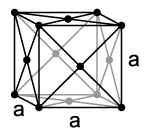 (Sólidos Cristalinos)4. Cuando la plata cristaliza forma celdas cúbicas centradas en las caras. La longitud de la arista de la celda unitaria referida es de 408.7 pm.  Con esta información proceda a calcular la densidad de la plata. Datos: NA = 6.022 x 1023; 1 nanómetro = 1000 pm; 1 Angstrom = 100 pm; 1 pm = 1000 femtómetros; Masa atómica Ag=107.9 g/mol.NOTA: PARA ESTA EVALUACIÓN EL SIGNO COMA (,) SE TOMARÁ PARA REPRESENTAR MILES, EJEMPLO: 10+3 = 1,000. EL PUNTO (.) SE TOMARÁ PARA REPRESENTAR DECIMALES, EJEMPLO: 10-1 = 0.1.OBSERVACIÓN: SIRVASE LEER CUIDADOSAMENTE CADA UNO DE LOS TEMAS PLANTEADOS, ESTO A FIN DE CONTESTARLOS EN BASE A LO SOLICITADO EN LOS MISMOS. PARTICULAR QUE SIGNIFICA: COMPRENDERLO, INTERPRETARLO, ANALIZARLO, RESOLVERLO Y EXPRESAR SU RESPUESTA CON CLARIDAD.(Ecuación Clausius-Clapeyron)5. En la siguiente tabla se muestran varias mediciones de presión de vapor para el mercurio a distintas temperaturas. Determine mediante una gráfica el calor molar de vaporización del mercurio.Datos: 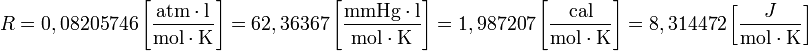 NOTA: PARA ESTA EVALUACIÓN EL SIGNO COMA (,) SE TOMARÁ PARA REPRESENTAR MILES, EJEMPLO: 10+3 = 1,000. EL PUNTO (.) SE TOMARÁ PARA REPRESENTAR DECIMALES, EJEMPLO: 10-1 = 0.1.OBSERVACIÓN: SIRVASE LEER CUIDADOSAMENTE CADA UNO DE LOS TEMAS PLANTEADOS, ESTO A FIN DE CONTESTARLOS EN BASE A LO SOLICITADO EN LOS MISMOS. PARTICULAR QUE SIGNIFICA: COMPRENDERLO, INTERPRETARLO, ANALIZARLO, RESOLVERLO Y EXPRESAR SU RESPUESTA CON CLARIDAD.(Ley de Raoult)6. Calcule la presión de vapor de una disolución preparada al disolver 218g de glucosa en 460 mL de agua a 30°C. ¿Cuál es la disminución en la presión de vapor?, suponga que la densidad de la disolución es de 1 g/mL. Datos: Presión del agua a 30°C=31.82 (mmHg); masa molar glucosa = 108.2 g/molNOTA: PARA ESTA EVALUACIÓN EL SIGNO COMA (,) SE TOMARÁ PARA REPRESENTAR MILES, EJEMPLO: 10+3 = 1,000. EL PUNTO (.) SE TOMARÁ PARA REPRESENTAR DECIMALES, EJEMPLO: 10-1 = 0.1.OBSERVACIÓN: SIRVASE LEER CUIDADOSAMENTE CADA UNO DE LOS TEMAS PLANTEADOS, ESTO A FIN DE CONTESTARLOS EN BASE A LO SOLICITADO EN LOS MISMOS. PARTICULAR QUE SIGNIFICA: COMPRENDERLO, INTERPRETARLO, ANALIZARLO, RESOLVERLO Y EXPRESAR SU RESPUESTA CON CLARIDAD.(Elevación del punto de ebullición y disminución del punto de congelación)7. El etilenglicol (EG), CH2(OH)CH2(OH), es un anticongelante comúnmente utilizado en automóviles. Es soluble en agua y bastante no volátil (p. eb. 197°C). Calcule el punto de ebullición y el punto de congelación de una disolución que contenga 478 g de etilenglicol en 3202 g de agua. Datos: Masa molecular (EG)= 62.07 g/mol; Masa molecular H2O=18 g/mol;NOTA: PARA ESTA EVALUACIÓN EL SIGNO COMA (,) SE TOMARÁ PARA REPRESENTAR MILES, EJEMPLO: 10+3 = 1,000. EL PUNTO (.) SE TOMARÁ PARA REPRESENTAR DECIMALES, EJEMPLO: 10-1 = 0.1.OBSERVACIÓN: SIRVASE LEER CUIDADOSAMENTE CADA UNO DE LOS TEMAS PLANTEADOS, ESTO A FIN DE CONTESTARLOS EN BASE A LO SOLICITADO EN LOS MISMOS. PARTICULAR QUE SIGNIFICA: COMPRENDERLO, INTERPRETARLO, ANALIZARLO, RESOLVERLO Y EXPRESAR SU RESPUESTA CON CLARIDAD.(Abatimiento del punto congelación y determinación de molalidad de un solución)8. Una disolución de 0.85 g de un compuesto orgánico en 100 g de benceno tiene un punto de congelación de 5.16°C. Determine la molalidad de la disolución y la masa molar del soluto Datos: Masa molecular (Benceno)= 78.1121 g/mol; NOTA: PARA ESTA EVALUACIÓN EL SIGNO COMA (,) SE TOMARÁ PARA REPRESENTAR MILES, EJEMPLO: 10+3 = 1,000. EL PUNTO (.) SE TOMARÁ PARA REPRESENTAR DECIMALES, EJEMPLO: 10-1 = 0.1.OBSERVACIÓN: SIRVASE LEER CUIDADOSAMENTE CADA UNO DE LOS TEMAS PLANTEADOS, ESTO A FIN DE CONTESTARLOS EN BASE A LO SOLICITADO EN LOS MISMOS. PARTICULAR QUE SIGNIFICA: COMPRENDERLO, INTERPRETARLO, ANALIZARLO, RESOLVERLO Y EXPRESAR SU RESPUESTA CON CLARIDAD.(Presión osmótica y determinación de la masa molar de un compuesto)9. Una disolución de 202 mL de benceno que contiene 2.47 g de un polímero orgánico tiene una presión osmótica de 8.63 mmHg a 21 °C. Calcule la masa molar del polímero.Datos: NOTA: PARA ESTA EVALUACIÓN EL SIGNO COMA (,) SE TOMARÁ PARA REPRESENTAR MILES, EJEMPLO: 10+3 = 1,000. EL PUNTO (.) SE TOMARÁ PARA REPRESENTAR DECIMALES, EJEMPLO: 10-1 = 0.1.OBSERVACIÓN: SIRVASE LEER CUIDADOSAMENTE CADA UNO DE LOS TEMAS PLANTEADOS, ESTO A FIN DE CONTESTARLOS EN BASE A LO SOLICITADO EN LOS MISMOS. PARTICULAR QUE SIGNIFICA: COMPRENDERLO, INTERPRETARLO, ANALIZARLO, RESOLVERLO Y EXPRESAR SU RESPUESTA CON CLARIDAD.(Lecciones aprendidas de la información sobre Deepwater Horizon)10. Sobre el desastre Deepwater Horizon, en base a la información recopilada por usted en su cuadernillo, proceda a escribir a continuación:NOMBRESAPELLIDOSNo. en  LISTAPARALELO#Términos, ecuaciones y conceptosCONJUNTO DE SIGNIFICADOS#1Cambio de FasePoseen un ordenamiento estricto y regular, es decir, sus átomos moléculas o iones ocupan posiciones específicas.2ViscosidadMínima presión que se debe aplicar para llevar a cabo la licuefacción a la temperatura crítica. 3∆HfusPresión que se requiere para detener la ósmosis4MolalidadTemperatura a la cual las fases sólidas y líquidas coexisten en el equilibrio5Sólidos amorfos Número de moles de soluto en 1L de disolución6Diagrama de faseUnidad estructural repetida de un sólido cristalino7Ósmosis Única Condición en que las tres fases puedan estar en equilibrio recíproco8Punto de CongelaciónCantidad de energía necesaria para estirar o aumentar la superficie de un líquido por unidad de área.9∆HvapCambios físicos caracterizados por el orden molecular10Presión osmótica Energía necesaria (comúnmente en kilojoules) para sublimar un mol de un solido11Celda UnitariaEnergía necesaria (comúnmente en kilojoules) para fundir un mol de un solido12Punto de EbulliciónPaso selectivo de moléculas del disolvente a través de una membrana porosa desde una disolución diluida hacia una de mayor concentración13Sólidos CristalinosPresión de vapor medida cuando hay un equilibrio dinámico entre la condensación y la evaporación.  14FaseResume las condiciones en las cuales una sustancia existe como sólido, líquido o gas.15Molaridad Temperatura a la cual la presión de vapor de un líquido es igual  a la presión externa 16PcNúmero de moles de soluto disueltos en un 1kg de un disolvente17Tensión superficialEnergía necesaria (comúnmente en kilojoules) para evaporar un mol de un líquido18Punto tripleMedida de la resistencia de los líquidos a fluir19∆HsubCarecen de una distribución tridimensional regular de átomos.20Presión de vapor de equilibrioParte homogénea de un sistema, y aunque está en contacto con otras partes del mismo, está separada de esas partes por un límite bien definido. t (°C)340320300250200P (mmHg)557.9376.3246.874.417.3CONSTANTES MOLALES DE ELEVACIÓN DEL PUNTO DE EBULLICIÓN Y DE DISMINUCIÓN DEL PUNTO DE CONGELACIÓN DE VARIOS LÍQUIDOS COMUNESCONSTANTES MOLALES DE ELEVACIÓN DEL PUNTO DE EBULLICIÓN Y DE DISMINUCIÓN DEL PUNTO DE CONGELACIÓN DE VARIOS LÍQUIDOS COMUNESCONSTANTES MOLALES DE ELEVACIÓN DEL PUNTO DE EBULLICIÓN Y DE DISMINUCIÓN DEL PUNTO DE CONGELACIÓN DE VARIOS LÍQUIDOS COMUNESCONSTANTES MOLALES DE ELEVACIÓN DEL PUNTO DE EBULLICIÓN Y DE DISMINUCIÓN DEL PUNTO DE CONGELACIÓN DE VARIOS LÍQUIDOS COMUNESCONSTANTES MOLALES DE ELEVACIÓN DEL PUNTO DE EBULLICIÓN Y DE DISMINUCIÓN DEL PUNTO DE CONGELACIÓN DE VARIOS LÍQUIDOS COMUNESDISOLVENTEPUNTO DE CONGELACION (°C)Kf (°C/m)PUNTO DE EBULLICIÓN (°C)Kb (°C/m)AGUA01.861000.52BENCENO5.55.1280.12.53ETANOL-117.31.9978.41.22ÁCIDO ACÉTICO16.63.90117.92.93CICLOHEXANO6.620.080.72.79CONSTANTES MOLALES DE ELEVACIÓN DEL PUNTO DE EBULLICIÓN Y DE DISMINUCIÓN DEL PUNTO DE CONGELACIÓN DE VARIOS LÍQUIDOS COMUNESCONSTANTES MOLALES DE ELEVACIÓN DEL PUNTO DE EBULLICIÓN Y DE DISMINUCIÓN DEL PUNTO DE CONGELACIÓN DE VARIOS LÍQUIDOS COMUNESCONSTANTES MOLALES DE ELEVACIÓN DEL PUNTO DE EBULLICIÓN Y DE DISMINUCIÓN DEL PUNTO DE CONGELACIÓN DE VARIOS LÍQUIDOS COMUNESCONSTANTES MOLALES DE ELEVACIÓN DEL PUNTO DE EBULLICIÓN Y DE DISMINUCIÓN DEL PUNTO DE CONGELACIÓN DE VARIOS LÍQUIDOS COMUNESCONSTANTES MOLALES DE ELEVACIÓN DEL PUNTO DE EBULLICIÓN Y DE DISMINUCIÓN DEL PUNTO DE CONGELACIÓN DE VARIOS LÍQUIDOS COMUNESDISOLVENTEPUNTO DE CONGELACION (°C)Kf (°C/m)PUNTO DE EBULLICIÓN (°C)Kb (°C/m)AGUA01.861000.52BENCENO5.55.1280.12.53ETANOL-117.31.9978.41.22ÁCIDO ACÉTICO16.63.90117.92.93CICLOHEXANO6.620.080.72.79#PREGUNTASPREGUNTASRESPUESTA CON SUS UNIDADES#1La profundidad en metros del “pozo petrolero” del desastre, a partir de la superficie del agua del mar hasta el lecho marino:La profundidad en metros del “pozo petrolero” del desastre, a partir de la superficie del agua del mar hasta el lecho marino:#2El rango de temperaturas, en intervalos de 10 grados, del agua inmediata al lecho marino en la zona del desastre:El rango de temperaturas, en intervalos de 10 grados, del agua inmediata al lecho marino en la zona del desastre:#3Un estimado de la cantidad de litros por día que derramaron al medio ambiente al 1 de mayo del 2010:Un estimado de la cantidad de litros por día que derramaron al medio ambiente al 1 de mayo del 2010:#4La equivalencia en litros de un barril de petróleos:La equivalencia en litros de un barril de petróleos:#5Justificando su respuesta, la presión que se ejerce sobre el  lecho marino en lugar del desastre Deepwater Horizon:#6Dibujar a mano alzada (bosquejar) la posición geográfica del desastre e indicar los países que podrían ser afectados por el derrame:Dibujar a mano alzada (bosquejar) la posición geográfica del desastre e indicar los países que podrían ser afectados por el derrame:Dibujar a mano alzada (bosquejar) la posición geográfica del desastre e indicar los países que podrían ser afectados por el derrame:#7Considerando que la temperatura y presión criticas del metano son  -82.7 °C y 45.96 bar. (1 atm = 1.01 bar) indique si el metano a 5 °C y 100 atm se encuentra en estado liquido, sólido o gaseoso.Considerando que la temperatura y presión criticas del metano son  -82.7 °C y 45.96 bar. (1 atm = 1.01 bar) indique si el metano a 5 °C y 100 atm se encuentra en estado liquido, sólido o gaseoso.Considerando que la temperatura y presión criticas del metano son  -82.7 °C y 45.96 bar. (1 atm = 1.01 bar) indique si el metano a 5 °C y 100 atm se encuentra en estado liquido, sólido o gaseoso.